FACULTAD DE DERECHO UNIVERSIDAD COMPLUTENSE DE MADRID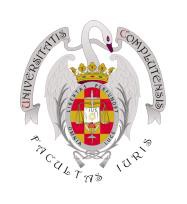 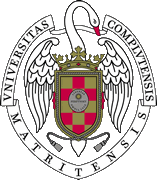 Tutor/a: Prof./a. Dr./aAlumno/a:Título del Trabajo Fin de MásterValoración del Trabajo Fin de MásterPor el presente, y según lo establecido en el Acuerdo del Consejo de Gobierno de 13 de julio de 2023, (BOUC 5 de octubre de 2023) por el que se aprueban las Directrices de la Universidad Complutense de Madrid para la elaboración y defensa pública del Trabajo Fin de Máster, doy mi Visto Bueno a la entrega del TFM arriba indicado, para su defensa ante Tribunal Evaluador.Fecha:	00/00/0000Fdo.: